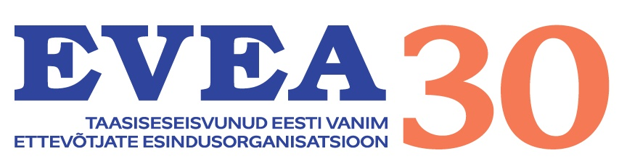 Pidulik konverents „Eesti ettevõtlus 30: vahvliküpsetajast nutika spetsialiseerumiseni“16. jaanuaril 2019Auhinnagala "Eesti Ettevõtlik Vaim  2018"Koht: superministeeriumi konverentsikeskus (Suur-Ameerika 1, Tallinn) 14.00	Kogunemine, expo, degustatsioon, suhtlus Fuajees on avatud expo, kus oma tooteid-teenuseid tutvustavad nii ettevõtjad kui ettevõtluse tugiorganisatsioonid. 15.00	Konverentsi avasõnad moderaator Urmas Vainolt15.05	Ettevõtlus- ja infotehnoloogiaministri Rene Tammisti tervitussõnad15.15	Mõned sõnad EVEA-st:  president Heiki Rits, asepresident Marina Kaas ja moderaator Urmas Vaino15.25	EVEA nimetab esimesed auliikmed15.35	Üle-euroopalise VKE organisatsiooni SMEunited peasekretär Veronique Willemsi sõnavõtt „Tänane Euroopa Liidu ettevõtluspoliitika  ja  kaasarääkimise võimalused“ 15.45 Üle-euroopalise VKE organisatsiooni CEA-PME peadirektor Stefan Moritz’i sõnavõtt: „Väikeettevõtjate uued koostöövõimalused ja edulood Euroopa Liidu tasandil“	15.55	Konkursi „Eesti Ettevõtlik Vaim 2018“  auhindade jagamine ettevõtlus- ja infotehnoloogiaministri Rene Tammisti ja maaeluministri Tarmo Tamme osavõtul16.25	Paus, expo, degustatsioon, suhtlus16.50	Ettevõtlus 30 aastat tagasi ja täna Esinevad Eesti esimesed ettevõtjad ja kaasaja uute alade edukad start-upid. Võrdleme, kuidas on 30 aastaga muutunud äritegemine mõnes murrangulise arenguga sektoris. Esinejate hulgas on taksondus: Heiti Gross (esimene erataksofirma ESRA) ja Martin Villig (Taxify); pangandus ja fintech: Jüri Mõis (Hansapanga ühe asutajana) ja Norris Koppel (Monese), meedia: Hans H. Luik (Ekspress Grupp,  Delfi).   Nalja sel teemal viskavad  Peeter Oja ja Kait Kall18.05	Ettevõtluse Sõbra 2018 väljakuulutamine18.10	Parlamenti pürgivate erakondade peaministrikandidaatide esimene ametlik debatt ettevõtluspoliitika teemal. Kohal on pea kõikide erakondade peaministrikandidaadid. 19.00	Buffee-õhtusöök, suhtlus, vabamikrofon21.30	LõppTähelepanu! Kohapeal on võimalik kontrollida väikeettevõtja tervist sõna otseses mõttes: töötervishoiuarstid mõõdavad vererõhku, veresuhkrut, kolesterooli, vajadusel ka joovet ning kirjutavad välja „retsepte“.  On loodud kõik tingimused ettevõtjate omavaheliseks tutvumiseks ja „networkinguks“. Kogu programmi läbib huumor ja heatahtlik iroonia nii ettevõtjate kui riigimeeste suhtes. Esitlustes kasutatakse põnevat ajaloolist fotomaterjali 30-aasta tagustest aegadest.  